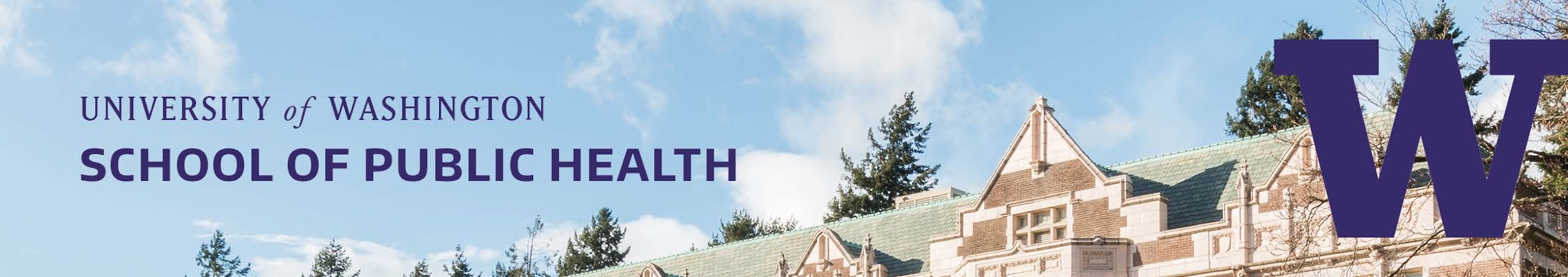 TECHNICAL SUPPORT POSITIONPosition Title: Summer TA	Supervising Faculty: Carey FarquharHours per week: 20Start Date: ASAPEnd Date: September 15, 2020Application Deadline: ASAPPositions available: 1 or morePosition Summary:  The School of Public Health has a Summer TA opportunity available to support faculty in their transition to online courses in the fall. This position is expected to continue in the fall and possibly for the rest of the academic year. Specific Job Functions:  Support faculty 1:1 in preparing for fall online courses across departments and programs within SPH Review drafts of online courses Provide input on instructional design for remote learningProvide technical support (e.g., breakout rooms, polling, etc) to multiple faculty Support the technical aspects and troubleshoot problems as they arise, including Canvas websitesFacilitate peer to peer sessionsProvide training opportunities for students on tech aspects of online learning platformsRequired Qualifications: Minimum standing of current graduate student in the School of Public Health. Must be enrolled for at least 2 credits during summer quarter and full-time/10 credits during fall, winter, and spring.Preferred Qualifications: Experience with CANVAS; prior teaching assistant or course development experience; technical savviness and troubleshooting experience, excellent interpersonal skillsSalary: Commensurate with academic eligibility, ranging from $2,436/m - $3,814/m.Application Procedure: To apply for this position, please send a cover letter with your interest in the position and your resume or CV to Carey Farquhar cfarq@uw.edu and Stephanie Farquhar farqs@uw.edu . These positions will remain open until filled. Non-discrimination Statement:  The University of Washington affirms its policy of equal opportunity regardless of race, color, creed, religion, national origin, sex, sexual orientation, age, marital status, disability, or status as a disabled veteran or Vietnam era veteran. This policy applies to all programs and facilities, including, but not limited to, admissions, educational programs, employment, and patient and hospital services. Any discriminatory action can be a cause for disciplinary action. Discrimination is prohibited by Presidential Executive Order 11246 as amended, Washington State Gubernatorial Executive Orders 89-01 and 93-07, Titles VI and VII of the Civil Rights Act of 1964, Washington State Law Against Discrimination RCW 49.60, Title IX of the Education Amendments of 1972, State of Washington Gender Equity in Higher Education Act of 1989, Sections 503 and 504 of the Rehabilitation Act of 1973, Americans with Disabilities Act of 1990, Age Discrimination in Employment Act of 1967 as amended, Age Discrimination Act of 1975, Vietnam Era Veterans' Readjustment Assistance Act of 1972 as amended, other federal and state statutes, regulations, and University policy. Equal Opportunity and Affirmative Action compliance efforts at the University of Washington are coordinated by the Office of Equal Opportunity and Affirmative Action, University of Washington, 231 Gerberding Hall, Box 351240, Seattle, Washington, 98195-1240, telephone 206.543.1830 or email eoaa@u.washington.edu.Access Statement:  The University of Washington is committed to providing access and reasonable accommodation in its services, programs, activities, education and employment for individuals with disabilities. To request disability accommodation in the application process, as a visitor or a student, contact the Disability Services Office at least ten days in advance at: 206.543.6450/V, 206.543.6452/TTY, 206.685.7264 (FAX), or dso@u.washington.edu.